Include this Section on all projects that are subject to the Public Works Act, except small projects for which the Small Projects Master Specification is used.This Master Specification Section contains:This Cover SheetMaster Specification Text:GeneralPosting of Claims InformationClaims ProcedureExtract from Public Works ActRelated Form:Infrastructure form number 00 73 90B-A_eForm - Statement of Public Works Act Claim Refer to Article 2.1.2 for link.Changes made in this Section Update (2023-09-07):Article 2.1.2: Updated link to 00 73 90B-A eForm.GENERALThe Public Works Act (Alberta) applies to this Project.The Public Works Act allows any person who has not received proper payment, regardless of their level in the contracting chain, to make a claim directly to the Province.This Section specifies procedures for making a claim under the Public Works Act.
POSTING OF CLAIMS INFORMATIONContractor shall display, at the Place of the Work, on a bulletin board of adequate size, a copy of each of the following:This Specification Section.Infrastructure Form number 00 73 90B-A eForm - Statement of Public Works Act Claim, available at https://www.alberta.ca/contractor-forms-owned-infrastructure#jumplinks-0. Labour and Material Payment Bond, if provided under the Contract.Protect display in plastic sleeves and maintain in legible condition for duration of Contract.CLAIMS PROCEDUREComplete Statement of Public Works Act Claim form (copy appended to this Section) and submit form by “Registered Mail” to address indicated on the form not later than 45 Days after the last day on which labour, equipment, material or services giving rise to claim were provided.Province will acknowledge receipt of claim in writing.The claimant shall, if requested by Province, submit additional evidence in support of claim.EXTRACT FROM PUBLIC WORKS ACTNotice	14(1)  When of claima person provides labour, equipment, material or services used or reasonably required for use in the performance of a contract with the Crown for the construction, alteration, demolition, repair or maintenance of a public work, andthat person is not paid by the party who is legally obliged to pay that person, that person may send a notice of that person's claim to the Province, or agent of the Crown that is responsible for the public work.Omitted from this extract.  Not applicable to this Contract.The notice of claim, other than for a claim referred to in subsection (2), mustbe sent by registered mail not later than 45 days after the last day on which the labour, equipment, material or services were provided, andset out the nature and amount of the claim in a form satisfactory to the Crown.END OF SECTIONSection Cover Page  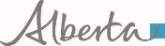 	Section 00 73 902023-09-07                                                                                                      Public Works Act Claims	Section 00 73 902023-09-07                                                                                                      Public Works Act Claims	Section 00 73 902023-09-07                                                                                                      Public Works Act ClaimsChange Log	Section 00 73 902023-09-07	Public Works Act Claims	Section 00 73 902023-09-07	Public Works Act Claims	Section 00 73 902023-09-07	Public Works Act Claims